Committee Members:Christy Adair – Co-ChairJenna Lewis - Co-ChairBarbara McDermottCITY OF LOS ANGELESCALIFORNIA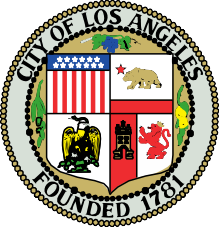 Sherman OaksNeighborhood Council 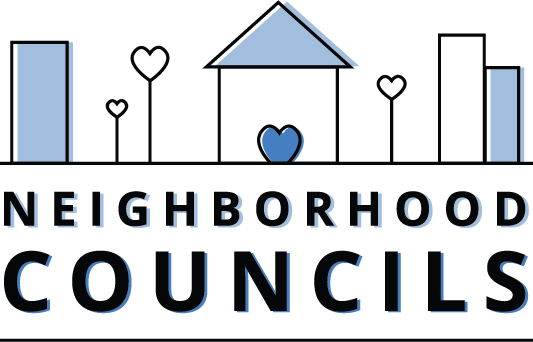 Sherman OaksNeighborhood CouncilP.O. Box 5721Sherman Oaks, CA 91413Website:www.ShermanOaksNC.orgPS Committee Email:SoncPSCommittee@gmail.comPublic Safety Committee Meeting (Virtual)MINUTESTuesday, September 8, 20206:30 pm  IN CONFORMITY WITH THE GOVERNOR'S EXECUTIVE ORDER N-29-20 (MARCH 17, 2020) AND DUE TO CONCERNS OVER COVID-19, THE SHERMAN OAKS NEIGHBORHOOD COUNCIL PUBLIC SAFETY COMMITTEE MEETING WILL BE CONDUCTED TELEPHONICALLY.Every person wishing to address the Committee must dial 1-669-900-6833 and enter 842 7040 8817 and then press # to join the meeting. The meeting can also be joined from the Zoom “Join Meeting” screen using Webinar ID: 842 7040 8817.  Instructions on how to sign-up for Public Comment will be given to listeners at the start of the meeting. PUBLIC INPUT AT SONC PUBLIC SAFETY COMMITTEE MEETINGSIf the public wishes to address the Committee on any agenda item before the Committee takes an action on an item, the Public will wait to be addressed by the presiding officer before commenting.  If accessing the meeting by telephone, the public is requested to press *9.  If accessing the meeting by computer, the public is requested to click on the “raise hand” button.Comments from the public on agenda items will be heard only when the respective item is being considered. Comments from the public on other matters not appearing on the agenda that are within the Committee’s jurisdiction will be heard during the General Public Comment period.  Please note that under the Brown Act, the Board is prevented from acting on a matter that the public brings to its attention during the General Public Comment period; however, the issue raised by a member of the public may become an item on a future committee meeting agenda.  Public Comment is limited to two minutes per speaker unless adjusted by the presiding officer of the Board.The Neighborhood Council system enables meaningful civic participation for all Angelenos and serves as a voice for improving government responsiveness to local communities and their needs. We are an advisory body to the City of Los Angeles, comprised of stakeholder volunteers who are devoted to the mission of improving our communities.AGENDACall to Order by Jenna Lewis, Co-Chairs at 6:37pmRoll Call  Christy Adair, present; Jenna Lewis, present; Barbara McDermott, absentReview and approval of July meeting minutes.Christy Adair (yes); Jenna Lewis (yes); Barbara McDermott (absent). July meeting minutes approvedIntroduction of committee members, elected officials and staffNo elected officials or staff present.Announcements and Committee Business:
a. www.AlertWildfire.org
b. Pulse Point app
c. Valley Disaster Preparedness Fair – it’s virtual this year!Presentation by Co-Chair Christy Adair regarding how to respond if you witness an accident.Pamela H. asked question regarding if you should call or not call 911 when see possible drunk driver even if you can only get partial intel.  Committee discussed it is best to call 911 if see possible drunk driver – sharing any information and timeline for a possible drunk driver could be helpful to the Police.  Call CHP if on a highway or call 911 and tell Operator the location and they will forward, as applicable.
Discussion and Possible Motion: Schedule of possible speakers for October, November, December, and January monthly meetings.  Potential topics discussed:Christy A. can speak on the CERT class units and give helpful information from each of the 7 Units.  Run-Hide-Fight lecture and training.  Need to find a speaker who does not charge a fee for the tlk.Porch Pirates, Fire Extinguisher training (potential kitchen or dry Christmas tree fires), minor first aid like cutting an onion and slice your hand.Go Bags – creating bags for different emergenciesRadio Coms with walkie talkies. These are inexpensive and easy to operate for short distances like within a neighborhood if power goes out or in an emergency environment.Public forum: comments by the public on non-agenda items within the Committee’s jurisdictionAlexandria N. asked about: upcoming fire/draught/high heat days/home prep/cooling centers in Sherman oaks.  Water spritzers in Sherman oaks. / water to help prevent overheating. Possibly Van Nuys & Ventura Blvd.  During the last heat wave, the senior center opened but not during the current heat wave.Alexandria N. mentioned a concern with homeless who suffer with mental health who do not have advocates within the police department. She believes there is a general lack of care, knowledge and tools when dealing with the public who suffer from mental health issues.Committee response to public comment.Committee Response from Jenna L. stated that the Committee would discuss with outreach to distribute flyers indicating resources for these City Services.Committee Response from Jenna L. stated the Committee will make an effort to get a SLO to speak on this issue.Announcements and Committee BusinessJenna L. asked for new recruits for the Public Safety Committee.  We are looking for people with a passion for disaster preparedness or public safety who have connections to LAFD or LAPD.Christy A. mentioned the USC Crosstown Crime report for this month is on the Public Safety website.  While overall crime is down, there are certain areas with marked increase between this year and the previous year in September. Specifically, Assorted Assault (battery, aggravated assault and assault with a deadly weapon) up by 71%; Burglary up by 54% and Bike Theft is up by 60%.  Crime is notably down for Domestic Violence by 56%, Shoplifting is down by 42% and Identity Theft is down by 36%.Christy A. mentioned upcoming Voting Dates:October 1 – LA County mails registered voters Official Sample Ballot and Voting InstructionsOctober 5 – LA County will begin mailing vote-by-mail ballotsOctober 19 – Last Day to Register to VoteNovember 3 – Absentee ballots (Vote-by-Mail) must be postmarked on or before Election Day to be counted. DON’T DELAY, MAIL YOUR VOTE-BY-MAIL BALLOTS AS EARLY AS POSSIBLE.November 3 – Election DayLAvote.net – website for more infoAdjourn at 7:34pmTHE AMERICAN WITH DISABILITIES ACTAs a covered entity under Title II of the Americans with Disabilities Act, the City of Los Angeles does not discriminate on the basis of disability and upon request will provide reasonable accommodation to ensure equal access to its programs, services, and activities. Sign language interpreters, assisted listening devices, or other auxiliary aids and/or services may be provided upon request. To ensure availability of services, please make your request at least 3 business days (72 hours) prior to the meeting by contacting the Department of Neighborhood Empowerment by calling (213) 978-1551 or email: NCsupport@lacity.org PUBLIC ACCESS OF RECORDSIn compliance with Government Code section 54957.5, non-exempt writings that are distributed to a majority or all of the board in advance of a meeting may be viewed at our website: www.ShermanOaksNC.org or at the scheduled meeting.  In addition, if you would like a copy of any record related to an item on the agenda, please email: gil.imber.sonc@gmail.com.PUBLIC POSTING OF AGENDAS – Neighborhood Council Committee agendas are posted for public review as follows:Sherman Oaks Public Library, 14245 Moorpark St, Sherman Oaks, CA 91423.www.ShermanOaksNC.org You can also receive our agendas via email by subscribing to L.A. City’s Early Notification System at https://www.lacity.org/subscriptionsRECONSIDERATION AND GRIEVANCE PROCESS -- For information on the NC’s process for committee action reconsideration, stakeholder grievance policy, or any other procedural matters related to this Council, please consult the NC Bylaws. The Bylaws are available at our Board meetings and our website www.ShermanOaksNC.org.